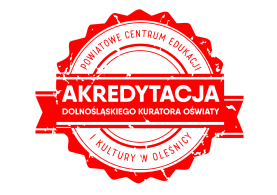 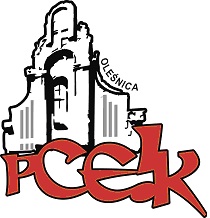 ZAPRASZAMY NA WARSZTAT ONLINE KOD:  W54Adresaci:  Doradcy zawodowi i nauczyciele wyznaczeni do prowadzenia zajęć z doradztwa zawodowego w systemie edukacyjnymCele:  Poznanie uczestników z możliwością wykorzystania pracy grupowej metodą coachingu pedagogicznego.PROGRAM SZKOLENIA:● Multimedialne wsparcie doradztwa grupowego ● Narzędzia multimedialne w pracy doradcy zawodowego – wybrane zagadnienia  ● Praca grupowa z wykorzystaniem nietypowych technik i metod pracy ● Metody wsparcia procesu doradczego – doradca on-lineTermin szkolenia –   09.01.2019 r.      godz. 20.00 – 21.30Czas trwania – 2 godziny dydaktyczneOsoba prowadząca  - Marcin Kuc - nauczyciel, terapeuta i doradca zawodowy w wielu placówkach edukacyjnych, wieloletni wykładowca akademicki, właściciel Centrum Edukacyjno-Terapeutycznego CET w Świdnicy. Specjalizuje się w pracy z dziećmi i młodzieżą niedostosowaną społecznie i zaburzoną emocjonalnie a także w obszarze szeroko rozumianego doradztwa zawodowego i jobcoachingu. Lider sieci Doradców Zawodowych Ziemi Świdnickiej. Pedagogika, coaching i doradztwo zawodowe fascynuje mnie i pociąga od wielu lat. Motto życiowe: "Primum non nocere".Kierownik merytoryczny -   Ryszarda Wiśniewska-Paluch - konsultant PCEiK ds. psychoedukacji, profilaktyki i wspierania uzdolnień, doradca zawodowy.  Osoby zainteresowane udziałem w formie doskonalenia prosimy o przesyłanie zgłoszeń do 07.01.2019 r. Zgłoszenie na szkolenie następuje poprzez wypełnienie formularza (załączonego do zaproszenia) i przesłanie go pocztą mailową do PCEiK. Ponadto przyjmujemy telefoniczne zgłoszenia na szkolenia. W przypadku korzystania z kontaktu telefonicznego konieczne jest wypełnienie formularza zgłoszenia do dnia rozpoczęcia szkolenia. Uwaga! Ilość miejsc ograniczona. Decyduje kolejność zapisów.verteOdpłatność:● nauczyciele z placówek oświatowych prowadzonych przez Miasta i Gminy, które podpisały z PCEiK porozumienie dotyczące doskonalenia zawodowego nauczycieli na 2019 rok oraz z placówek prowadzonych przez Starostwo Powiatowe w Oleśnicy –  bezpłatnie●  nauczyciele z placówek oświatowych prowadzonych przez Miasta i Gminy, które nie podpisały z PCEiK porozumienia dotyczącego doskonalenia zawodowego nauczycieli na 2019 rok, nauczyciele z placówek niepublicznych  – 80 zł*  w przypadku form liczących nie więcej niż 4 godziny dydaktyczne i realizowanych przez konsultanta/doradcę  metodycznego zatrudnionego w PCEiK.Wpłaty na konto bankowe Numer konta: 26 9584 0008 2001 0011 4736 0005Rezygnacja z udziału w formie doskonalenia musi nastąpić w formie pisemnej (np. e-mail), najpóźniej na 3 dni robocze przed rozpoczęciem szkolenia. Rezygnacja w terminie późniejszym wiąże się z koniecznością pokrycia kosztów organizacyjnych w wysokości 50%. Nieobecność na szkoleniu lub konferencji nie zwalnia z dokonania opłaty.